RTS Planeta – kratko uputstvoRTS Planeta je multimedijska internet usluga koja omogućava uživo praćenje televizijskih i radijskih programa Medijskog javnog servisa Radio-televizije Srbije.Može da se koristi sa bilo kog multimedijskog uredjaja koji ima pristup internetu (PC, tablet, mobilni telefon).https://rtsplaneta.rs/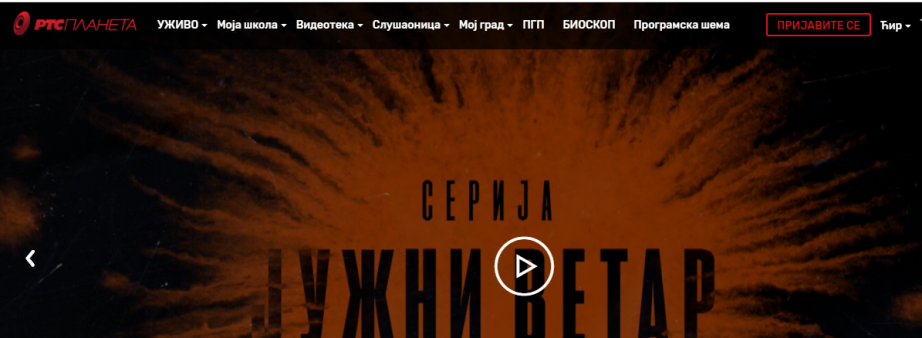 Nakon unosa web adrese, potrebno je PRIJAVITI SE – klikom na oznaku u gornjem desnom ugluzatim, registrovati se ukoliko nemamo nalog – klikom na ukovireni deo .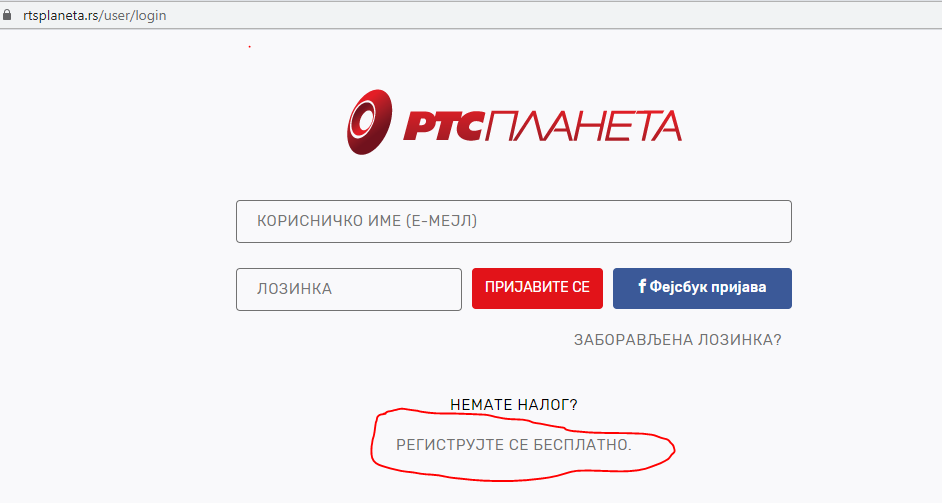 Zatim, je potrebno  popuniti navedena polja (preporuka -zapamtite  tj. zapišite lozinku), kliknite na oba kvadratića u donjem levom uglu (čekirajte ih), a zatim na polje REGISTRUJTE  SE.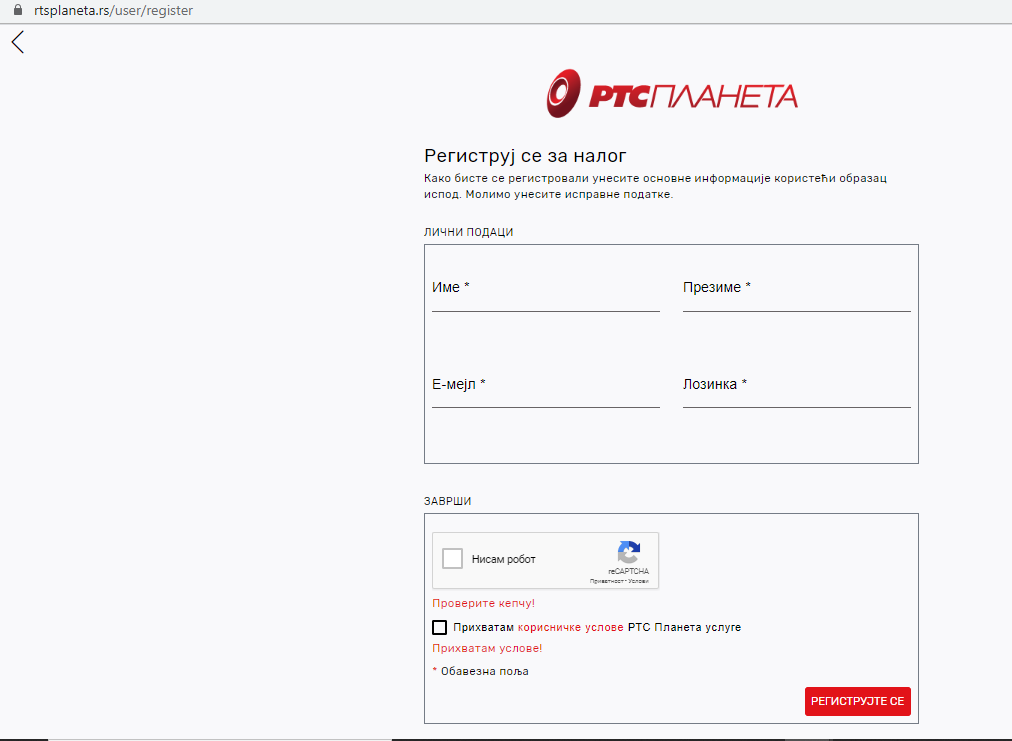 Nakon ovoga, možete se  prijaviti na svoj nalog, a zatim izabrati na meniju opciju MOJA ŠKOLA (za sada su postavljene lekcije za osnovnu školu)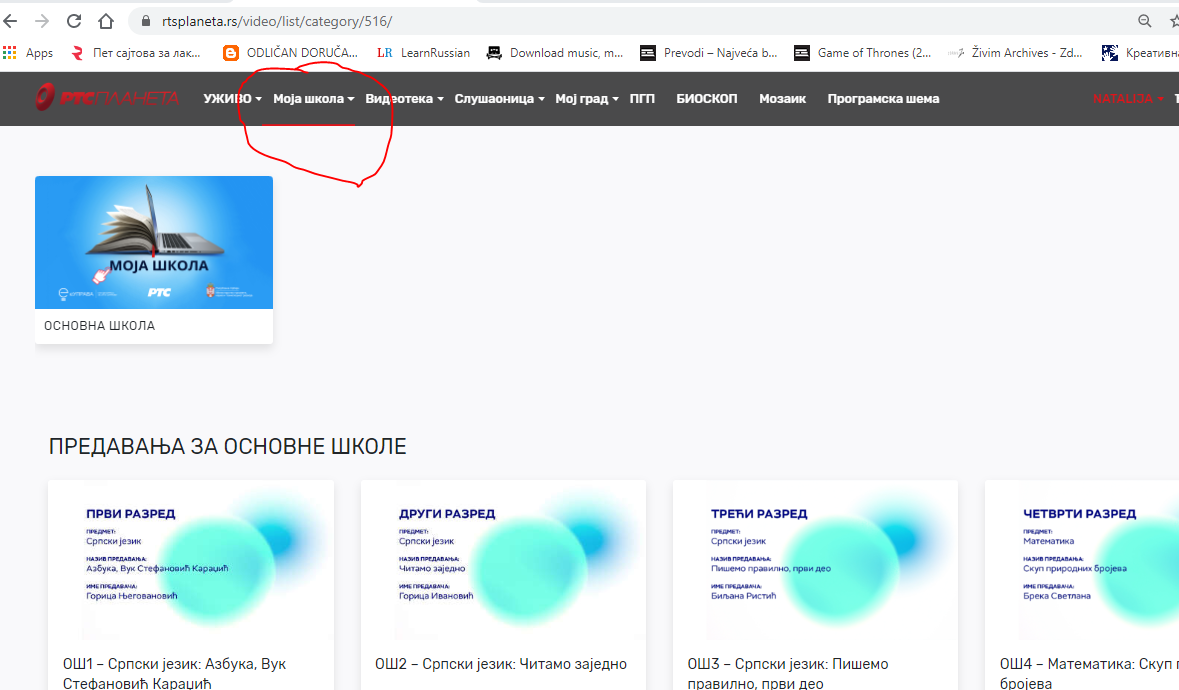 Raspored časova i ostale informacije nalaze se  na:https://www.rasporednastave.gov.rs/